Jefferson County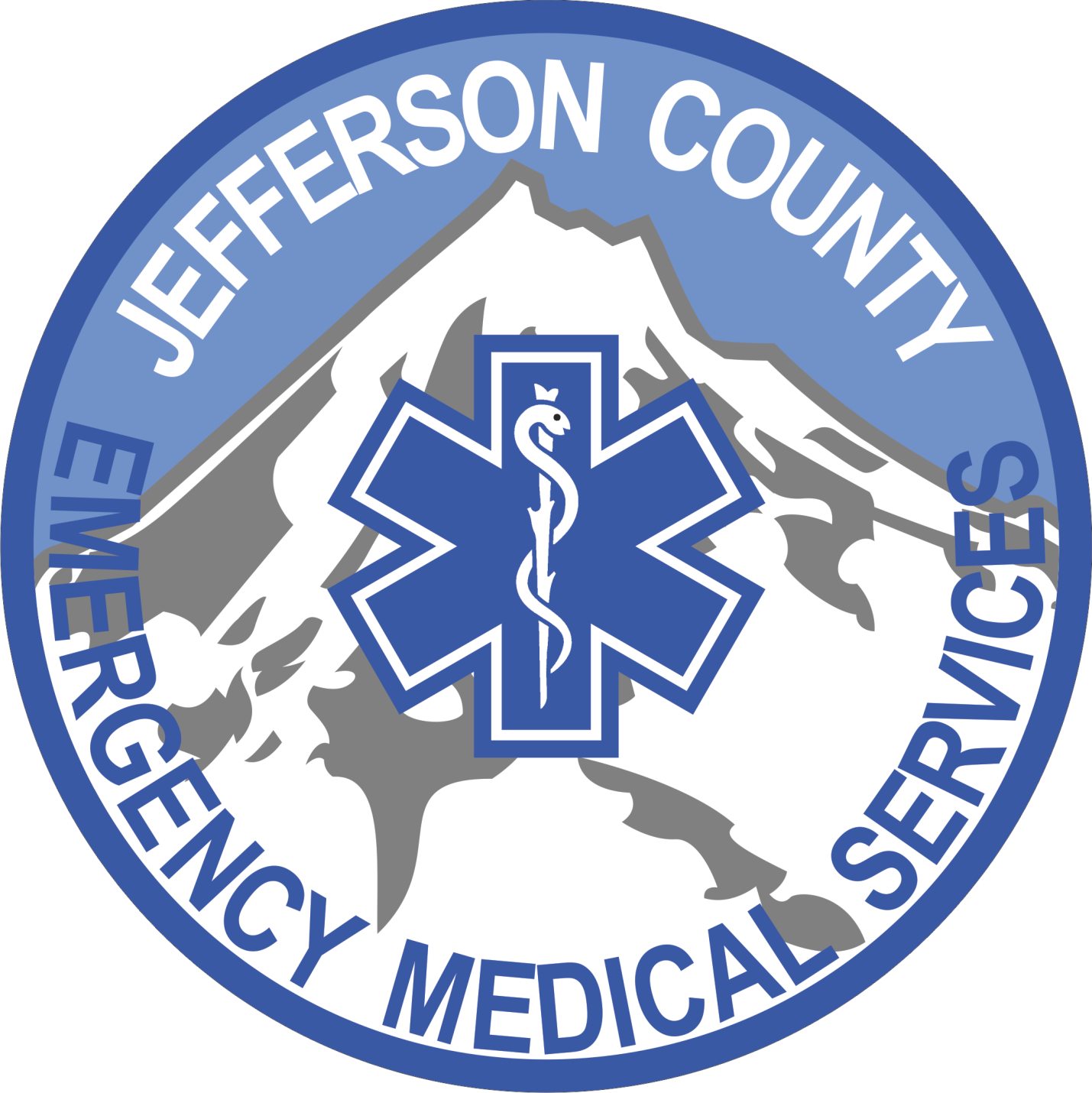 Emergency Medical Services DistrictStandard Operating Guidelines(SOGs)Table of ContentsSection 100 – Management and Administration100.00 – General Rules & Administration100.01 – Mission, Vision, Statement of Core Values & Motto100.02 – Organizational Structure100.03 – Chain of Command100.04 – Duties and Responsibilities of EMS Field Personnel100.05 – Duties and Responsibilities of Duty Officer100.06 – Uniform Policy100.07 – Professional Appearance Standard100.08 – Station Duty Assignments100.09 – Station Security100.10 – Code of Conduct100.11 – Code of Officer Conduct100.12 – Mobile Device Usage Policy100.13 – Smoking Policy100.14 – Substance Abuse100.15 – Accident/Injury Reporting and Procedures100.16 – Meetings100.17 – Turnout and Response Time Standard/Goals 100.18 – Dereliction of Duty100.19 – Quality Assurance/Performance Improvement Committee and Strategic Plan100.20 – Credit Card Use100.21 – Expense Reimbursements100.22 – Ride-Along Policy100.23 – Station Living Area100.24 – HIPAA Compliance – Overview & Manual (In Development)100.25 – Email & Electronic EquipmentAccident/Injury Reporting and Procedures 	100.15Chain of Command 	100.03Code of Conduct 	100.10Code of Officer Conduct 	100.11Credit Card Use 	100.20Duties and Responsibilities of EMS Field Personnel 	100.04Duties and Responsibilities of Duty Officer 	100.05Dereliction of Duty 	100.18Email & Electronic Equipment 	100.25Expense Reimbursements 	100.21HIPAA Compliance – Overview & Manual (In Development) 	100.24Meetings 	100.16Mission, Vision, Statement of Core Values & Motto 	100.01Mobile Device Usage Policy 	100.12Organizational Structure 	100.02Professional Appearance Standard 	100.07Quality Assurance/Performance Improvement Committee and Strategic Plan 	100.19Ride-Along Policy 	100.22Smoking Policy 	100.13Station Duty Assignments 	100.08Station Security 	100.09Station Living Area 	100.23Substance Abuse 	100.14Turnout and Response Time Standard/Goals 	100.17Uniform Policy 	100.06101.00 – Human Resources101.01 – Duty Schedule101.02 – Calling Out Sick and Sick Leave101.03 – Secondary Employment and Volunteerism101.04 – Employee Benefits 101.05 – Lay Off 101.06 – Duty Hours and Attendance Policy101.07 – Time-Off (& Vacation, Bereavement & Maternity Leave) Policy101.08 – Licensure Requirements101.09 – Reserved 101.10 – Vacant Shifts – Overtime Policy101.11 – Shift Trades101.12 – Holiday and Overtime Pay101.13 – Reserved 101.14 – Recruitment Policy and Process101.15 – Job Description – Emergency Medical Technician101.16 – Job Description – Paramedic 101.17 – Reserved 101.18 – Reserved 101.19 – Job Description – Captain 101.20 – Job Description – Office Assistant101.21 – Job Description – Office Manager101.22 – Job Description – Assistant Chief101.23 – Job Description – Chief Calling Out Sick and Sick Leave 	101.02Duty Hours and Attendance Policy	101.06Duty Schedule	101.01Employee Benefits 	101.04Holiday and Overtime Pay	101.12Job Description – Assistant Chief	101.22Job Description – Captain	101.19 Job Description – Chief 	101.23Job Description – Emergency Medical Technician	101.15Job Description – Office Assistant	101.20Job Description – Office Manager	101.21Job Description – Paramedic 	101.16Lay Off	101.05Licensure Requirements	101.08Recruitment Policy and Process	101.14Secondary Employment and Volunteerism	101.03Shift Trades	101.11Time-Off (& Vacation, Bereavement & Maternity Leave) Policy	101.07Vacant Shifts – Overtime Policy	101.10102.00 – Training 102 – (In Development)102 – Orientation Training (In Development)103.00 – Organizational Planning & Preparedness103.01 – Mutual Aid Response – Crook County Fire District103.02 – Mutual Aid Response – Crooked River Ranch Fire Department103.03 – Mutual Aid Response – Fossil Ambulance103.04 – Mutual Aid Response (IGA) – Jefferson County Fire District #1103.05 – Mutual Aid Response (IGA) – Lake Chinook Fire & Rescue103.06 – Mutual Aid Response – Redmond Fire & Rescue103.07 – Mutual Aid Response – Sisters-Camp Sherman Fire Department103.08 – Mutual Aid Response – South Sherman Fire Department103.09 – Mutual Aid Response – Southern Wasco County Ambulance103.10 – Mutual Aid Response – Warm Springs Fire and Safety103.11 – SOP Development & Implementation103.12 – Risk Management (In Development)Mutual Aid Response – Crook County Fire District	103.01Mutual Aid Response – Crooked River Ranch Fire Department	103.02Mutual Aid Response – Fossil Ambulance	103.03Mutual Aid Response (IGA) – Jefferson County Fire District #1	103.04Mutual Aid Response (IGA) – Lake Chinook Fire & Rescue	103.05Mutual Aid Response – Redmond Fire & Rescue	103.06	Mutual Aid Response – Sisters-Camp Sherman Fire Department	103.07Mutual Aid Response – South Sherman Fire Department	103.08Mutual Aid Response – Southern Wasco County Ambulance	103.09Mutual Aid Response – Warm Springs Fire and Safety	103.10Risk Management (In Development)	103.12SOP Development & Implementation	103.11104.00 – Vehicles & Equipment104.01 – Vehicle Breakdown & Malfunction104.02 – Vehicle & Equipment Checks104.03 – Vehicle Refueling Procedure104.04 – Vehicle Accident Procedures104.05 – Equipment MalfunctionsEquipment Malfunctions	104.05Vehicle Accident Procedures	104.04Vehicle Breakdown & Malfunction	104.01Vehicle & Equipment Checks	104.02Vehicle Refueling Procedure	104.03Section 200 – Prevention and Special Programs200.00 – Public Information and Education200.01 – Reserved 200.02 – Community Resources (In Development)200.03 – District Social Media Policy200.04 – Customer Service Policy (In Development) 200.05 – Public Education and Community Outreach Programs (In Development)Community Resources (In Development)	200.02Customer Service Policy (In Development) 	200.04District Social Media Policy	200.03Public Education and Community Outreach Programs (In Development)	200.05Section 300 – Employee Health & Safety300.00 – Health and Wellness Promotion300.01 – Physical Training (In Development)300.02 – Employee Health & Safety Program (In Development)300.03 – Critical Incident Stress Management300.04 – Employee Assistance Program (EAP) (In Development)300.05 – Safety Committee (In Development)300.06 – Chaplain Services (In Development)300.07 – Parasite Prevention Procedures and ReportingChaplain Services (In Development)	300.06Critical Incident Stress Management	300.03Employee Assistance Program (EAP) (In Development)	300.04Employee Health & Safety Program (In Development)	300.02Parasite Prevention Procedures and Reporting	300.07Physical Training (In Development)	300.01Safety Committee (In Development)	300.05301.00 – Infection Control301.01 – Vaccinations/Immunizations (In Development)301.02 – Post Exposure Policy and Procedures (In Development)301.03 – Decontamination of Vehicle and Equipment (In Development)301.04 – Infection Control Plan (In Development)301.05 – Bio-Hazardous Material Storage & Disposal Procedure301.06 – Parasite Prevention Procedures and ReportingBio-Hazardous Material Storage & Disposal Procedure	301.05Decontamination of Vehicle and Equipment (In Development)	301.03Infection Control Plan (In Development)	301.04Parasite Prevention Procedures and Reporting	301.06Post Exposure Policy and Procedures (In Development)	301.02Vaccinations/Immunizations (In Development)	301.01302.00 – Medical Screening302.01 – Random Drug Screening302.02 – Physical & Psychological Screening (In Development)PhysicalPhysical Agility TestPsychological ScreeningSection 400 – Emergency Operations400.00 – Operational Safety400.01 – Lifting Policy (In Development)400.02 – Fitness for Duty400.03 – Hostile Patients and/or Family MembersFitness for Duty	400.02Hostile Patients and/or Family Members	400.03Lifting Policy (In Development)	400.01401.00 – General Emergency Operations401.01 – Emergency Vehicle Operations401.02 – Incident Management System (In Development)401.03 – General Communication Procedures (In Development)401.04 – Emergency Hold Over & Recall Policy (In Development)401.05 – Handling Service Animals401.06 – Bystander Assistance (In Development)401.07 – Report of Abuse and Neglect401.08 – Traffic Incident Management System (In Development)401.09 – Radio Frequency Use Bystander Assistance (In Development)	401.06Emergency Hold Over & Recall Policy (In Development)	401.04Emergency Vehicle Operations	401.01General Communication Procedures (In Development)	401.03Handling Service Animals	401.05Incident Management System (In Development)	401.02	Radio Frequency Use 	401.09Report of Abuse and Neglect	401.07Traffic Incident Management System (In Development)	401.08402.00 – Emergency Medical Response402.01 – Transfer of Patient Care402.02 – Storage & Handling of Controlled Medications402.03 – Response Protocol to Deer Ridge Correctional Facility & Jefferson County Jail (In Development)402.04 – Helicopter Landing Zone Operations (In Development)402.05 – Chromebook Use402.06 – Importing Information to Image Trend from ZOLL Monitors402.07 – Fire, Ambulance ResponseChromebook Use	402.05Fire, Ambulance Response	402.07Helicopter Landing Zone Operations (In Development)	402.04Importing Information to Image Trend from ZOLL Monitors	402.06Response Protocol to Deer Ridge Correctional Facility & Jefferson County Jail (In Development)	402.03Storage & Handling of Controlled Medications	402.02Transfer of Patient Care	402.01403.00 – Special Operations403.01 – Rescue Task Force (In Development)Employee AcknowledgementEmployee AcknowledgementAcknowledgement of Receipt of JCEMSD SOGs and PoliciesI acknowledge that I have received and will read a copy of JCEMSD’s 2019 District Standard Operating Guidelines (SOGs) and Policy Manual. I also understand that a copy of the JCEMSD District’s SOGs and Policy Manual is available to me at any time to review on the JCEMSD web site at jeffersoncountyems.com or in the Chief’s office.I understand that JCEMSD has adopted the JCEMS District SOGs and Policy Manual only as a general guide about policies, work rules and the work environment and that they are subject to change at any time in JCEMSD’s sole discretion. I acknowledge that the JCEMS District SOGs and Policy Manual is not an employment contract and is not intended to give me any express or implied right to continued employment or to any other term or condition of employment.I understand that either JCEMSD or I may terminate my employment relationship at any time, for any or no reason, with or without cause, and with or without advance notice. I acknowledge that no promises have been made to me that are inconsistent with this “at will” statement.I understand that JCEMSD complies with all applicable laws regarding equal employment opportunity and provides a workplace free of harassment and discrimination. I will bring any questions or concerns I have regarding equal employment opportunities, discrimination, retaliation or harassment to the Chief or the Asst. Chief.During my employment with JCEMSD, I understand that it is my responsibility to remain informed about the policies, revisions, updates and new policies as issued, and to ask questions about any interpretation of any of the policies. I have read this acknowledgement carefully before signing.____________________	         ____________________          _______________Employee’s Name Printed          Employee’s Signature	Date		____________________           ____________________           _______________Witness’s Name Printed             Witness’s Signature		 DateThe original of this document will be kept in the Employee’s personnel file. A copy will be provided to the Employee upon request. 